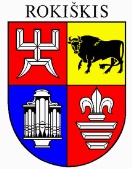 ROKIŠKIO RAJONO SAVIVALDYBĖS TARYBASPRENDIMASDĖL NAUDOJAMOS KITOS PASKIRTIES VALSTYBINĖS ŽEMĖS SKLYPO, ESANČIO LIEPŲ GATVĖJE, PANEMUNĖLYJE, ROKIŠKIO RAJONO SAVIVALDYBĖJE, DALIES NUOMOS 2024 m. kovo 28 d. Nr. TS-85RokiškisVadovaudamasi Lietuvos Respublikos vietos savivaldos įstatymo 15 straipsnio 2 dalies 20 punktu, 63 straipsnio 4 dalimi, Lietuvos Respublikos žemės įstatymo 7 straipsnio 1 dalies 2 punktu, 9 straipsnio 1 dalies 1 punktu, 6 dalies 1 punktu, Naudojamų kitos paskirties valstybinės žemės sklypų pardavimo ir nuomos taisyklių, patvirtintų Lietuvos Respublikos Vyriausybės 1999 m. kovo 9 d. nutarimu Nr. 260 „Dėl naudojamų kitos paskirties valstybinės žemės sklypų pardavimo ir nuomos“, 29, 39, 45 punktais, atsižvelgdama į 2024 m. sausio 5 d. Nekilnojamojo turto ir nuomos teisės dovanojimo sutartį, notarinio registro Nr. IRRŠ-67 bei (duomenys neskelbiami) 2024 m. vasario 8 d. prašymą, Rokiškio rajono savivaldybės taryba  n u s p r e n d ž i a:1. Išnuomoti (duomenys neskelbiami), 0,2500 ha kitos paskirties valstybinės žemės sklypo, kadastro Nr. 7373/0002:161, unikalus Nr. 4400-1036-0746), esančio Rokiškio r. sav., Panemunėlyje, Liepų g. 8, dalį, kurios plotas 0,125 ha.2. Nustatyti, kad žemės sklypas išnuomojamas iki 2033 m. lapkričio 20 d.3. Pritarti valstybinės žemės nuomos sutarties projektui, kuris yra neatskiriamoji šio sprendimo dalis (pridedama).Sprendimas per vieną mėnesį gali būti skundžiamas Lietuvos administracinių ginčų komisijos Panevėžio apygardos skyriui adresu Respublikos g. 62, Panevėžys, Lietuvos Respublikos ikiteisminio administracinių ginčų nagrinėjimo tvarkos įstatymo nustatyta tvarka.Savivaldybės meras                         Ramūnas Godeliauskas